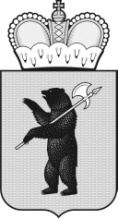 ПРИГОРОДНАЯ ТЕРРИТОРИАЛЬНАЯ ИЗБИРАТЕЛЬНАЯ КОМИССИЯ ГОРОДА ПЕРЕСЛАВЛЯ-ЗАЛЕССКОГО РЕШЕНИЕг. Переславль-Залесский «31 » мая  2022 г.   12 час. 00 мин                                           № 26/133Об аннулировании регистрации кандидата в депутаты Переславль-Залесской городской Думы седьмого созыва по многомандатному избирательному округу № 6   Рассмотрев поступившее в Пригородную территориальную избирательную комиссию города Переславля-Залесского заявление от Никишкиной Анны Юрьевна кандидата в   депутаты Переславль-Залесской городской Думы седьмого созыва  по многомандатному  избирательному округу № 6  о снятии своей кандидатуры и отказе от участия   на дополнительных выборах  депутатов Переславль-Залесской  городской Думы седьмого созыва  по многомандатному  избирательному округу № 6    26 июня 2022года и, руководствуясь частью 2 статьи 76 Федерального закона № 67 -ФЗ «Об основных гарантиях избирательных прав и права на участие в референдуме граждан Российской Федерации, Пригородная территориальная избирательная комиссия города Переславля-Залесского     РЕШИЛА:1.  Аннулировать регистрацию Никишкиной Анны Юрьевны  кандидата  в   депутаты Переславль-Залесской  городской Думы седьмого созыва  по многомандатному  избирательному округу № 6.2.  Направить копию настоящего решения  Никишкиной Анне Юрьевне.3.  Разместить  настоящее решение на странице Пригородной территориальной избирательной комиссии города Переславля-Залесского в информационно-телекоммуникационной сети Интернет.4.  Контроль  за исполнением настоящего решения возложить на секретаря территориальной избирательной комиссии Орлову О.А.Председатель территориальнойизбирательной комиссии                                                 Н.А. БровкинаСекретарь территориальнойизбирательной комиссии                                                О.А. Орлова